
2023 Grand Rounds - Building Population Health through Behavioral Health Integration (Judy and Dr. Wayne Hart Endowed Lectureship in Pediatric Mental Health)Objectives:At the conclusion of this activity, the participant will be able to:1 Explain the context and rationale for highly integrated models of behavioral health integration into primary care2 Discuss common models of behavioral health integration3 Describe how behavioral health integration improves the patient and provider experience while increasing access to careAccreditation: Continuing Medical Education (CME)Children's Mercy Hospital is accredited by the Missouri State Medical Association to provide continuing medical education for physicians.Children's Mercy Hospital designates this Live Activity for a maxiumum of 1.00 AMA PRA Category 1 Credit(s)™. Physicians should claim only the credit commensurate with the extent of their participation in the activity.  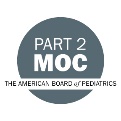 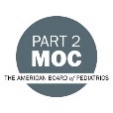 RadiologyThis activity has been approved by ASRT for 1.00 Category A CE credits.  Social Work1.00 Social Work CEU's will be provided to licensed social workers. Children's Mercy Hospital's Department of Social Work and Community Service has been approved as a Continuing Education Provider by the State of Kansas Behavioral Sciences Regulatory Board.Other Healthcare ProfessionalsOther healthcare professionals who participate in this activity may submit their attendance certificate to their appropriate accrediting organizations or state boards for consideration of credit. Participants are responsible for determining whether this activity meets the requirements for acceptable continuing education.Disclosures:The planners and faculty of this series have disclosed the following financial relationship(s) with ineligible companies/commercial interests:When:  5/25/2023 8:00:00 AM - 5/25/2023 9:00:00 AMActivity ID:  5805Location:  Adele Hall - Auditorium (West Lobby)Location:  Adele Hall - Auditorium (West Lobby)Faculty:  Faculty:  Event Description:  Click here to join the presentation from your laptop or computer. Local and national leaders present pediatric topics in their area of specialty during this weekly series. This is our annual Judy and Dr. Wayne Hart Endowed Lectureship in Pediatric Mental Health

Objective(s): 1 Explain the context and rationale for highly integrated models of behavioral health integration into primary care 2 Discuss common models of behavioral health integration 3 Describe how behavioral health integration improves the patient and provider experience while increasing access to care
Location: Online
Specialties: Anesthesiology, Dental Clinic, Family Practice, Graduate Medical Education, Internal Medicine/Pediatrics, Ophthalmology, Orthopaedics, Pathology/Clinical Labs, Pediatrics, Radiology, Research, Surgery, All Specialties

Faculty Disclosures: 
Cody Hostutler, PhD (Nothing to disclose - 04/14/2023)
Download Handout Event Description:  Click here to join the presentation from your laptop or computer. Local and national leaders present pediatric topics in their area of specialty during this weekly series. This is our annual Judy and Dr. Wayne Hart Endowed Lectureship in Pediatric Mental Health

Objective(s): 1 Explain the context and rationale for highly integrated models of behavioral health integration into primary care 2 Discuss common models of behavioral health integration 3 Describe how behavioral health integration improves the patient and provider experience while increasing access to care
Location: Online
Specialties: Anesthesiology, Dental Clinic, Family Practice, Graduate Medical Education, Internal Medicine/Pediatrics, Ophthalmology, Orthopaedics, Pathology/Clinical Labs, Pediatrics, Radiology, Research, Surgery, All Specialties

Faculty Disclosures: 
Cody Hostutler, PhD (Nothing to disclose - 04/14/2023)
Download Handout Name of individualIndividual's role in activityName of Ineligible Company(s) / Nature of Relationship(s)Fadi J Al Muhaisen, MBBSCourse DirectorNothing to disclose - 01/11/2023Cody Hostutler, PhDFacultyNothing to disclose - 04/14/2023Julia R Broussard, MDOther Planning Committee MemberNothing to disclose - 08/19/2022Jose Cocjin, MD, PhysicianOther Planning Committee MemberNothing to disclose - 01/11/2023Krishna Dummula, MD, FAAPOther Planning Committee MemberNothing to disclose - 01/11/2023Rochelle Harris, PhD, ABPPOther Planning Committee MemberNothing to disclose - 01/11/2023Susan B Hathaway, PhDOther Planning Committee MemberNothing to disclose - 12/12/2022Amy L Hill, MBAOther Planning Committee MemberNothing to disclose - 05/22/2023Rose A. Mettlen , MSWOther Planning Committee MemberNothing to disclose - 12/09/2022Brenda Salley, PhDOther Planning Committee MemberNothing to disclose - 06/14/2022Joy L Solano, MDOther Planning Committee MemberNothing to disclose - 01/10/2023Meena Sreedhara, PhDOther Planning Committee MemberNothing to disclose - 11/02/2022Shayla Sullivant, MDOther Planning Committee MemberNothing to disclose - 06/22/2022